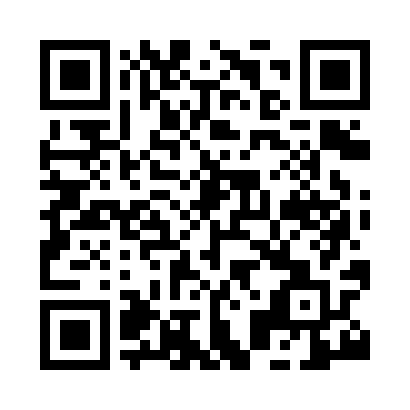 Prayer times for Afon Gain, UKWed 1 May 2024 - Fri 31 May 2024High Latitude Method: Angle Based RulePrayer Calculation Method: Islamic Society of North AmericaAsar Calculation Method: HanafiPrayer times provided by https://www.salahtimes.comDateDayFajrSunriseDhuhrAsrMaghribIsha1Wed3:395:421:136:218:4410:482Thu3:365:401:126:228:4610:513Fri3:325:381:126:238:4710:544Sat3:295:361:126:258:4910:575Sun3:265:351:126:268:5111:006Mon3:235:331:126:278:5211:037Tue3:225:311:126:288:5411:038Wed3:215:291:126:298:5611:049Thu3:205:271:126:308:5811:0510Fri3:195:261:126:318:5911:0611Sat3:185:241:126:329:0111:0712Sun3:175:221:126:339:0211:0713Mon3:165:201:126:339:0411:0814Tue3:165:191:126:349:0611:0915Wed3:155:171:126:359:0711:1016Thu3:145:161:126:369:0911:1117Fri3:135:141:126:379:1011:1118Sat3:135:131:126:389:1211:1219Sun3:125:111:126:399:1311:1320Mon3:115:101:126:409:1511:1421Tue3:115:091:126:419:1611:1422Wed3:105:071:126:429:1811:1523Thu3:095:061:126:429:1911:1624Fri3:095:051:126:439:2111:1725Sat3:085:041:136:449:2211:1726Sun3:085:021:136:459:2311:1827Mon3:075:011:136:469:2511:1928Tue3:075:001:136:469:2611:2029Wed3:064:591:136:479:2711:2030Thu3:064:581:136:489:2911:2131Fri3:064:571:136:499:3011:22